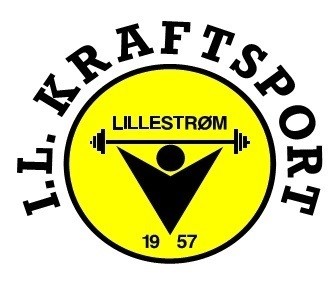 Regionsmesterskap 2018Idrettslaget Kraftsport ønsker velkommen til regionsmesterskapi styrkeløft og benkpress utstyrsfritt 2018.Informasjon:Styrkeløft og benkpress vi bli arrangert sammen. Innveiingen foregår ved at deltakerne i styrkeløft veies inn i første pulje og deretter de som deltar kun i benkpress. I konkurransen vil knebøy bli avviklet først, deretter vil benkpress bli avviklet for alle, og til slutt markløft. Alle som deltar i styrkeløft vil automatisk delta i benkpress enkeltløft. Kafeteria i eget rom i 1 etasje. Vipps og kontant.*Det tas forbehold om mulige endringer i innveiing og starttidspunkt for de ulike kategorier.Arrangørkontakt er Lene Granly og Heidi Hille Arnesen. Mailadresse: ilkraftsport@gmail.com Mobilnr 41 27 84 32	Påmelding og startkontingent:Påmelding skjer via klubbsiden på www.styrkeloft.no innen søndag 6.mai. Etteranmelding godtas mot dobbel startkontingent frem til 20. mai 2018.Startkontingent er kr. 400,- og betales inn til kontonr. 1286.25.05849 innen påmeldingsfristens utløp. (6.mai)Stevnested: Klubblokale til Idrettslaget Kraftsport, Skedsmohallen. Adresse: Leiraveien 2, 2000 Lillestrøm.Hotel: Quality Hotel Olavsgaard Hvamstubben 11 2013 SkjettenTelefon: 63 84 77 00Lisens må være løst før stevnet iht. NSFs reglement.ProgramKategoriInnveiingStartLørdag 2. juniVeteran, herrer.08.00 – 09.3010.00Lørdag 2.juniAlle damer.12.00 – 13.3014.00Søndag 3.juniUngdom/junior.08.00 – 9.3010.00Søndag 3.juniÅpen Herrer12.00-13.3014.00